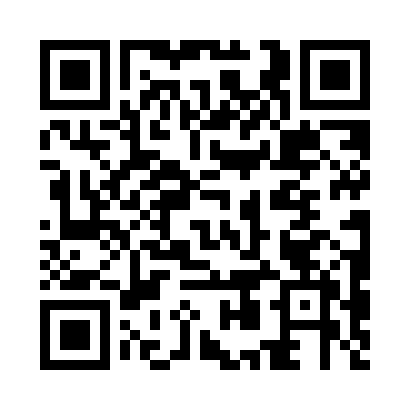 Prayer times for Signo Samo, PortugalMon 1 Apr 2024 - Tue 30 Apr 2024High Latitude Method: Angle Based RulePrayer Calculation Method: Muslim World LeagueAsar Calculation Method: HanafiPrayer times provided by https://www.salahtimes.comDateDayFajrSunriseDhuhrAsrMaghribIsha1Mon5:427:151:356:057:569:242Tue5:407:131:356:067:579:253Wed5:387:121:356:077:589:264Thu5:377:101:356:077:599:285Fri5:357:091:346:088:009:296Sat5:337:071:346:098:019:307Sun5:317:061:346:098:029:318Mon5:297:041:336:108:039:339Tue5:277:021:336:118:049:3410Wed5:267:011:336:118:069:3511Thu5:246:591:336:128:079:3612Fri5:226:581:326:128:089:3813Sat5:206:561:326:138:099:3914Sun5:186:551:326:148:109:4015Mon5:166:531:326:148:119:4216Tue5:146:521:316:158:129:4317Wed5:136:501:316:168:139:4418Thu5:116:491:316:168:149:4619Fri5:096:471:316:178:159:4720Sat5:076:461:306:178:169:4921Sun5:056:451:306:188:179:5022Mon5:036:431:306:198:189:5123Tue5:026:421:306:198:199:5324Wed5:006:401:306:208:209:5425Thu4:586:391:306:208:219:5626Fri4:566:381:296:218:229:5727Sat4:546:361:296:218:239:5828Sun4:536:351:296:228:2410:0029Mon4:516:341:296:238:2510:0130Tue4:496:321:296:238:2610:03